.Heel Jacks X2, Cross, 1/4 Turn R, R ShuffleHeel Jacks X2, Cross, 1/4 Turn L, L ShuffleWalk X2, Rock 1/2 Turn R, Walk X2, Rock 1/2 Turn LR Shuffle Forward, L Shuffle Forward, (Kick, Cross, Back, Side X2)1/4 Turn L Push Hips Forward And Back, R Shuffle, Rock Forward, 1/2 Turn Shuffle(counts 7&8 can also be done adding a 1 and a 1/2 turn).Enjoy dance, and dont forget to tip you hat to the farmer!!!!International Harvester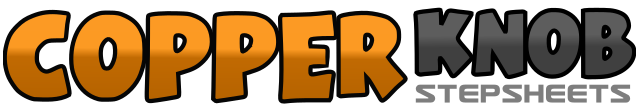 .......Count:40Wall:4Level:Beginner.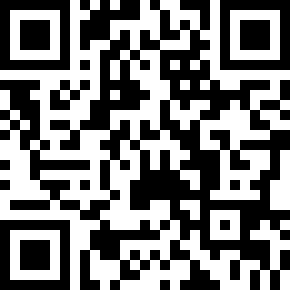 Choreographer:Darren Bailey (UK) & Lana Williams (UK) - July 2009Darren Bailey (UK) & Lana Williams (UK) - July 2009Darren Bailey (UK) & Lana Williams (UK) - July 2009Darren Bailey (UK) & Lana Williams (UK) - July 2009Darren Bailey (UK) & Lana Williams (UK) - July 2009.Music:International Harvester - Craig MorganInternational Harvester - Craig MorganInternational Harvester - Craig MorganInternational Harvester - Craig MorganInternational Harvester - Craig Morgan........1&2&Cross Rf over Lf, step back on Lf, touch R heel diagonally forward to R, step Rf next to Lf3&4&Cross Lf over Rf, step back on Rf, touch L heel diagonally forward to L, step Lf next to Rf5-6Cross Rf over Lf, make a 1/4 turn R whilst stepping back on Lf7&8Step Rf to R side, close Lf next to Rf, step Rf to R side1&2&Cross Lf over Rf, step back on Rf, touch L heel diagonally forward to L, step Lf next to Rf3&4&Cross Rf over Lf, step back on Lf, touch R heel diagonally forward to R, step Rf next to Lf5-6Cross Lf over Rf, make a 1/4 turn L whilst stepping back on Rf7&8Step Lf to L side, close Rf next to Lf, step L f to L side1-2Walk forward on Rf, walk forward on Lf3&4Rock forward on Rf, recover onto Lf, make a 1/2 turn R stepping forward on Rf5-6Walk forward on Lf, walk forward on Rf7&8Rock forward on Lf, recover onto Rf, make a 1/2 turn L stepping forward on Lf1&2Step forward on Rf, close Lf behind Rf, step forward on Rf3&4Step forward on Lf, close Rf behind Lf, step forward on Lf&5&6Kick Rf forward, cross Rf over Lf, step back on Lf, step Rf to R side&7&8Kick Lf forward, cross Lf over Rf, step back on Rf, step Lf to L side1-2Make a 1/4 turn L stepping forward on Rf (body facing 10:30) and sway hips to the R (Hips push toward 12:00), sway hips to the L (hips push toward 6:00)3&4Step Rf to R side, clos e Lf next to Rf, step Rf to R side5-6Rock forward on Lf, recover onto Rf7&8Make a 1/4 turn L stepping Lf to L side, close Rf next to Lf, make a 1/4 turn L stepping forward on Lf.